OBEC DRAHOVCE  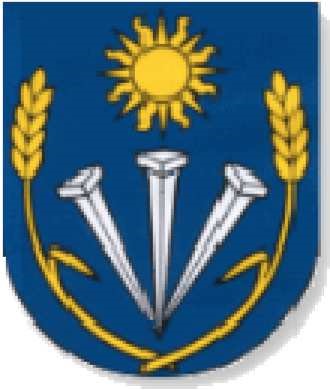 VŠEOBECNE  ZÁVÄZNÉ NARIADENIE OBCE  DRAHOVCE Č.   /2022  o určení výšky príspevku na čiastočnú úhradu nákladov  v škole a školských zariadeniach, ktorých zriaďovateľom je obec Drahovce  Návrh VZN:  vyvesený na úradnej tabuli obce dňa:  22.11.2022zverejnený na elektronickej úradnej tabuli obce dňa:       lehota na predloženie pripomienok k návrhu VZN do (včítane):   doručené pripomienky v počte:   vyhodnotenie pripomienok k návrhu VZN uskutočnené dňa:  vyhodnotenie pripomienok k návrhu VZN doručené poslancom dňa:   VZN schválené obecným  zastupiteľstvom v  Drahovciach dňa           , uznesením č.            VZN vyvesené na úradnej tabuli obce dňa :   VZN zverejnené na elektronickej úradnej tabuli obce dňa  :   VZN zverejnené na internetovej adrese obce dňa:         VZN nadobúda účinnosť dňom :                                                                                                                  Miroslav Ledecký                                                                                                                                                                                                                                             starosta obce Drahovce  Obecné zastupiteľstvo Obce Drahovce sa podľa ustanovenia §6 ods. 1 a § 11 ods. 4písm.g) Zákona č. 369/1990 Zb . o obecnom zriadení v znení neskorších predpisov a podľa § 140 ods.10 zákona č. 245/2008 Z.z o výchove a vzdelávaní ( školský zákon) a o zmene a doplnení niektorých zákonov v znení neskorších predpisov sa uznieslo na tomto všeobecne záväznom nariadení obce Drahovce č.  /2022 na určení výšky mesačného príspevku na čiastočnú úhradu nákladov a výšku príspevku na režijné náklady a podmienky úhrady v školskej jedálni v zriaďovateľskej pôsobnosti obce Drahovce.                                                                                                               Čl. 1  Úvodné ustanovenie  Toto všeobecne záväzné nariadenie (VZN) určuje výšku príspevku a spôsob jeho platby/1/   na čiastočnú úhradu nákladov zákonných zástupcov detí a žiakov, ktoré budú uhrádzať školským zariadeniam v zriaďovateľskej pôsobnosti obce Drahovce.  Výška príspevkov sa bude meniť v súvislosti s úpravou súm životného minima pre jedno nezaopatrené dieťa podľa osobitného predpisu. /2/ Čl. 2  Materská škola  Za pobyt dieťaťa v materskej škole zriadenou obcou Drahovce prispieva zákonný zástupca na čiastočnú úhradu výdavkov materskej školy mesačne na jedno dieťa sumou 15,00 €.  Príspevok sa uhrádza vopred, najneskôr do 10. dňa v príslušnom kalendárnom mesiaci.  Príspevok v materskej škole sa neuhrádza za dieťa, ktoré:  má jeden rok pred plnením povinnej školskej dochádzky,  ak zákonný zástupca dieťaťa predloží riaditeľovi materskej školy doklad o tom, že je poberateľom dávky v hmotnej núdzi a príspevkov v hmotnej núdzi podľa osobitného predpisu, /3/ je umiestnené v zariadení na základe rozhodnutia súdu,  má prerušenú dochádzku do materskej školy na viac ako 30 po sebe nasledujúcich kalendárnych dní z dôvodu choroby alebo vážnych rodinných dôvodov    preukázateľným spôsobom.  Pomernú časť určeného príspevku uhrádza zákonný zástupca v prípade, že bola prerušená prevádzka materskej školy zapríčinená zriaďovateľom, alebo inými závažnými dôvodmi.  ---------------------------------------------------------------------------------------------------------------- § 28 ods. 6), § 114 ods. 7) zákona č. 245/2008 Z. z. o výchove a vzdelávaní (školský zákon) a o zmene a doplnení niektorých zákonov v znení neskorších predpisov  § 5 ods. 1 zákona č. 601/2003 Z. z. o životnom minime a o zmene a doplnení niektorých zákonov v znení neskorších predpisov.  zákon č. 599/2003 Z. z. o pomoci v hmotnej núdzi a o zmene a doplnení niektorých zákonov v znení neskorších predpisov Čl. 3  Školský klub detí  Na čiastočnú úhradu nákladov spojených s činnosťou školského klubu detí zriadeného obcou Drahovce prispieva zákonný zástupca žiaka mesačne sumou 7,00 € za plný čas strávený v ŠKD nezávisle od počtu dní, ktoré dieťa stráv i v ŠKD v danom mesiaci.  Príspevok sa uhrádza vopred, najneskôr do 10. dňa v príslušnom kalendárnom mesiaci. Výška príspevku zohľadňuje náročnosť a druh klubovej alebo záujmovej činnosti.  Zriaďovateľ ŠKD môže rozhodnúť o znížení alebo odpustení príspevku podľa ods. 1), ak zákonný zástupca o to písomne požiada a predloží mu doklad o tom, že je poberateľom dávky v hmotnej núdzi a príspevkov k dávke v hmotnej núdzi podľa osobitného predpisu .                                                                                    Čl. 4  Zariadenia školského stravovania  Zákonný zástupca dieťaťa alebo žiaka uhrádza príspevok za čiastočnú úhradu nákladov vo výške nákladov na nákup potravín v nadväznosti na odporúčané výživové dávky podľa finančných pásiem.  Finančné pásma určujú rozpätie nákladov na nákup potravín na jedno jedlo podľa vekových kategórií stravníkov a sú stanovené Ministerstvom školstva Slovenskej republiky (§140 ods. 13 zákona NR SR č. 245/2008 Z. z. v platnom znení).  Výšku nákladov na nákup potravín na jedno jedlo podľa vekových kategórií stravníkov určujú tiež finančné pásma v zmysle nariadenia  Ministerstvom školstva , vedy, výskumu a športu Slovenskej republiky s účinnosťou od 1.1.2023.  Školská jedáleň ZŠ s MŠ Drahovce je zaradená do 3.finančného pásma.  Deti MŠ a žiaci ZŠ sú zaradení do finančného pásma A.  Zamestnanci ZŠ a MŠ, cudzí stravníci  sú zaradení do finančného pásma B.Zákonný zástupca prispieva na úhradu režijných nákladov 3€ za stravníka na jeden mesiac - paušálne .   Úhradu nákladov na nákup potravín a režijné náklady v zariadeniach školského stravovania je uvedená v tabuľke podľa vekových kategórií pre jednotlivé školy a školské zariadenia nasledovne:  Výška stravnej jednotky  pre zamestnancov  (cudzích stravníkov):  Finančný limit na nákup potravín (podľa vekovej kategórie 15–18 ročných):   2,40 €  	Režijné náklady na jedno jedlo:   	  	  	  	  	  	   1,46 €    	Celková hodnota jedného hlavného jedla:  	  	  	  	  	3,86 € Zamestnanec uhrádza 45% z celkovej ceny jedného hlavného jedla:                1,74 €  Zamestnávateľ uhrádza 55% z celkovej ceny jedného hlavného jedla:             2,12 € Cena stravnej jednotky pre zamestnancov je 3,86 €, pričom zamestnávateľ platí 55% z tejto sumy, čo je 2,12 € v zmysle zákonníka práce; zo sociálneho fondu prispieva zamestnávateľ na obed sumou 0,10 €, zamestnanci platia zvyšok 1,64 €     Hodnota jedla pre fyzické osoby zahŕňa výšku finančného príspevku podľa  zvoleného finančného pásma / 3. finančné pásmo B/ a skutočnú výšku  režijných nákladov / 1,46 €/.  6) Príspevok na nákup potravín a réžiu podľa ods. 3) až 4) a príspevok zamestnancov podľa ods.  sa uhrádza do 15. dňa príslušného kalendárneho mesiaca za stravné mesačne vopred.  Čl. 5  Kontrola  Kontrolu dodržiavania ustanovení tohto nariadenia vykonáva hlavný kontrolór obce Drahovce.  Čl. 6  Záverečné ustanovenia  Veci neupravené týmto nariadením sa riadia zákonom a osobitnými predpismi.  Toto všeobecne záväzné nariadenie bolo schválené obecným zastupiteľstvom obce Drahovce dňa ..........., uznesením č. ........................   Toto všeobecne záväzné nariadenie nadobúda účinnosť 15-tym dňom od vyvesenia, t.j. dňom .......................................  Dňom účinnosti tohto VZN sa zrušuje VZN č. 2/2022 účinné od dňa 6.9.2022.                                                                                                      Miroslav Ledecký                                                                                                                                                                                                    starosta obce Drahovce MŠ  denné  Desiata  Obed  Olovrant  Spolu náklady  na nákuppotravín €   	Réžia  (stravníci od 2 - 6 rokov)  0,50€ 1,20€ 0,40€ 2,10 € 3 € mesačne Základná škola  Obed    	Réžia  ZŠ - I. stupeň  (stravníci od 6 - 11 rokov)  1,70 € 3 € mesačne  ZŠ - II. stupeň  (stravníci od11 - 15 rokov)  1,90 € 3 € mesačne  Zamestnanci, cudzí stravníci  2,40 1,46 €  